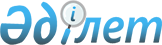 О внесении изменений в решение 10 сессии Актогайского районного маслихата от 12 декабря 2012 года N 91 "О районном бюджете на 2013-2015 годы"
					
			С истёкшим сроком
			
			
		
					Решение 17 сессии Актогайского районного маслихата Карагандинской области от 3 октября 2013 года N 159. Зарегистрировано Департаментом юстиции Карагандинской области 16 октября 2013 года N 2396. Прекращено действие в связи с истечением срока
      В соответствии с Бюджетным кодексом Республики Казахстан от 4 декабря 2008 года, Законом Республики Казахстан от 23 января 2001 года "О местном государственном управлении и самоуправлении в Республике Казахстан" районный маслихат РЕШИЛ:
      1. Внести в решение 10 сессии Актогайского районного маслихата от 12 декабря 2012 года № 91 "О районном бюджете на 2013-2015 годы" (зарегистрировано в Реестре государственной регистрации нормативных правовых актов за № 2068, опубликовано в газете "Тоқырауын тынысы" от 28 декабря 2012 года № 55 (7370)), в которое внесено изменение решением 11 сессии Актогайского районного маслихата от 13 февраля 2013 года № 105 "О внесении изменения в решение 10 сессии Актогайского районного маслихата от 12 декабря 2012 года № 91 "О районном бюджете на 2013-2015 годы" (зарегистрировано в Реестре государственной регистрации нормативных правовых актов за № 2194, опубликовано в газете "Тоқырауын тынысы" от 15 марта 2013 года № 10 (7380)), внесены изменения решением 12 сессии Актогайского районного маслихата от 28 марта 2013 года № 115 "О внесении изменений в решение 10 сессии Актогайского районного маслихата от 12 декабря 2012 года № 91 "О районном бюджете на 2013-2015 годы" (зарегистрировано в Реестре государственной регистрации нормативных правовых актов за № 2296, опубликовано в газете "Тоқырауын тынысы" от 19 апреля 2013 года № 15 (7385)), внесены изменения решением 15 сессии Актогайского районного маслихата от 4 июля 2013 года № 138 "О внесении изменений в решение 10 сессии Актогайского районного маслихата от 12 декабря 2012 года № 91 "О районном бюджете на 2013-2015 годы" (зарегистрировано в Реестре государственной регистрации нормативных правовых актов за № 2368, опубликовано в газете "Тоқырауын тынысы" от 2 августа 2013 года № 29 (7399)), следующие изменения:
      1) в пункте 1:
      в подпункте 1):
      цифры "2591800" заменить цифрами "2594800";
      цифры "934922" заменить цифрами "935422";
      цифры "826" заменить цифрами "4475";
      цифры "1551555" заменить цифрами "1648748";
      в подпункте 2):
      цифры "2589703" заменить цифрами "2592703";
      2) в пункте 6:
      цифры "6000" заменить цифрами "8537".
      3) приложения 1, 4, 6 к указанному решению изложить в новой редакции согласно приложениям 1, 2, 3 к настоящему решению.
      2. Настоящее решение вводится в действие с 1 января 2013 года.
      3 октября 2013 года Районный бюджет на 2013 год Целевые трансферты и бюджетные кредиты
районного бюджета на 2013 год Бюджетные программы аппаратов акимов поселков, села и сельских округов в составе районного бюджета на 2013 год
					© 2012. РГП на ПХВ «Институт законодательства и правовой информации Республики Казахстан» Министерства юстиции Республики Казахстан
				
Председатель сессии
М. Касымов
Секретарь районного маслихата
М. Онгаркулов
СОГЛАСОВАНО
Исполняющий обязанности
начальника отдела экономики и
финансов Актогайского района
П. ТемирбекПриложение 1
к решению 17 сессии
Актогайского районного маслихата
от 3 октября 2013 года № 159
Приложение 1
к решению 10 сессии
Актогайского районного маслихата
от 12 декабря 2012 года № 91
Категория
Категория
Категория
Категория
Сумма (тысяч тенге)
Класс
Класс
Класс
Сумма (тысяч тенге)
Подкласс
Подкласс
Сумма (тысяч тенге)
Наименование
Сумма (тысяч тенге)
1
2
3
4
5
I. Доходы:
2594800
1
Налоговые поступления
935422
01
Подоходный налог
148249
2
Индивидуальный подоходный налог
148249
03
Социальный налог
149223
1
Социальный налог
149223
04
Hалоги на собственность
628519
1
Hалоги на имущество
602918
3
Земельный налог
2555
4
Hалог на транспортные средства
20596
5
Единый земельный налог
2450
05
Внутренние налоги на товары, работы и услуги
7152
2
Акцизы
1642
3
Поступления за использование природных и других ресурсов
3044
4
Сборы за ведение предпринимательской и профессиональной деятельности
2293
5
Налог на игорный бизнес
173
08
Обязательные платежи, взимаемые за совершение юридически значимых действий и (или) выдачу документов уполномоченными на то государственными органами или должностными лицами
2279
1
Государственная пошлина
2279
2
Неналоговые поступления
4475
01
Доходы от государственной собственности
678
5
Доходы от аренды  имущества, находящегося в государственной собственности
675
7
Вознаграждения по кредитам, выданным из государственного бюджета
3
04
Штрафы, пени, санкции, взыскания, налагаемые государственными учреждениями, финансируемыми из государственного бюджета, а также содержащимися и финансируемыми из бюджета (сметы расходов) Национального Банка Республики Казахстан
16
1
Штрафы, пени, санкции, взыскания, налагаемые государственными учреждениями, финансируемыми из государственного бюджета, а также содержащимися и финансируемыми из бюджета (сметы расходов) Национального Банка Республики Казахстан, за исключением поступлений от организаций нефтяного сектора
16
06
Прочие неналоговые поступления
3781
1
Прочие неналоговые поступления
3781
3
Поступления от продажи основного капитала
6155
03
Продажа земли и нематериальных активов
6155
1
Продажа земли
6155
4
Поступления трансфертов
1648748
02
Трансферты из вышестоящих органов государственного управления
1648748
2
Трансферты из областного бюджета
1648748
Функциональная группа
Функциональная группа
Функциональная группа
Функциональная группа
Функциональная группа
Сумма (тысяч тенге)
Функциональная подгруппа
Функциональная подгруппа
Функциональная подгруппа
Функциональная подгруппа
Сумма (тысяч тенге)
Администратор бюджетных программ
Администратор бюджетных программ
Администратор бюджетных программ
Сумма (тысяч тенге)
Программа
Программа
Сумма (тысяч тенге)
Наименование
Сумма (тысяч тенге)
1
2
3
4
5
6
II. Затраты
2592703
01
Государственные услуги общего характера
337434
1
Представительные, исполнительные и другие органы, выполняющие общие функции государственного управления
282839
112
Аппарат маслихата района (города областного значения)
16234
001
Услуги по обеспечению деятельности маслихата района (города областного значения)
15474
003
Капитальные расходы государственного органа
760
122
Аппарат акима района (города областного значения)
75003
001
Услуги по обеспечению деятельности акима района (города областного значения)
74505
003
Капитальные расходы государственного органа
498
123
Аппарат акима района в городе, города районного значения, поселка, села, сельского округа
191602
001
Услуги по обеспечению деятельности акима района в городе, города районного значения, поселка, села, сельского округа
173367
022
Капитальные расходы государственного органа
18235
2
Финансовая деятельность
7182
459
Отдел экономики и финансов района (города областного значения)
7182
003
Проведение оценки имущества в целях налогообложения
325
011
Учет, хранение, оценка и реализация имущества, поступившего в коммунальную собственность
4708
028
Приобретение имущества в коммунальную собственность
2149
9
Прочие государственные услуги общего характера
47413
459
Отдел экономики и финансов района (города областного значения)
47413
001
Услуги по реализации государственной политики в области формирования и развития экономической политики, государственного планирования, исполнения бюджета и управления коммунальной собственностью района (города областного значения)
42714
015
Капитальные расходы государственного органа
4699
02
Оборона
5512
1
Военные нужды
4618
122
Аппарат акима района (города областного значения)
4618
005
Мероприятия в рамках исполнения всеобщей воинской обязанности
4618
2
Организация работы по чрезвычайным ситуациям
894
122
Аппарат акима района (города областного значения)
894
007
Мероприятия по профилактике и тушению степных пожаров районного (городского) масштаба, а также пожаров в населенных пунктах, в которых не созданы органы государственной противопожарной службы
894
03
Общественный порядок, безопасность, правовая, судебная, уголовно-исполнительная деятельность
616
9
Прочие услуги в области общественного порядка и безопасности
616
458
Отдел жилищно-коммунального хозяйства, пассажирского транспорта и автомобильных дорог района (города областного значения)
616
021
Обеспечение безопасности дорожного движения в населенных пунктах
616
04
Образование
1487730
1
Дошкольное воспитание и обучение
116176
471
Отдел образования, физической культуры и спорта района (города областного значения)
116176
003
Обеспечение деятельности организаций дошкольного воспитания и обучения
79076
040
Реализация государственного образовательного заказа в дошкольных организациях образования
37100
2
Начальное, основное среднее и общее среднее образование
1278574
471
Отдел образования, физической культуры и спорта района (города областного значения)
1278574
004
Общеобразовательное обучение
1251202
005
Дополнительное образование для детей и юношества
27372
9
Прочие услуги в области образования
92980
471
Отдел образования, физической культуры и спорта района (города областного значения)
92980
009
Приобретение и доставка учебников, учебно-методических комплексов для государственных учреждений образования района (города областного значения)
7500
010
Проведение школьных олимпиад, внешкольных мероприятий и конкурсов районного (городского) масштаба
188
020
Ежемесячная выплата денежных средств опекунам (попечителям) на содержание ребенка-сироты (детей-сирот), и ребенка (детей), оставшегося без попечения родителей
4879
067
Капитальные расходы подведомственных государственных учреждений и организаций
80413
06
Социальная помощь и социальное обеспечение
70711
2
Социальная помощь
50004
451
Отдел занятости и социальных программ района (города областного значения)
50004
002
Программа занятости
11560
005
Государственная адресная социальная помощь
8000
006
Оказание жилищной помощи
7000
007
Социальная помощь отдельным категориям нуждающихся граждан по решениям местных представительных органов
3727
010
Материальное обеспечение детей-инвалидов, воспитывающихся и обучающихся на дому
120
014
Оказание социальной помощи нуждающимся гражданам на дому
6612
016
Государственные пособия на детей до 18 лет
10649
017
Обеспечение нуждающихся инвалидов обязательными гигиеническими средствами и предоставление услуг специалистами жестового языка, индивидуальными помощниками в соответствии с индивидуальной программой реабилитации инвалида
2336
9
Прочие услуги в области социальной помощи и социального обеспечения
20707
451
Отдел занятости и социальных программ района (города областного значения)
20707
001
Услуги по реализации государственной политики на местном уровне в области обеспечения занятости и реализации социальных программ для населения
20475
011
Оплата услуг по зачислению, выплате и доставке пособий и других социальных выплат
167
021
Капитальные расходы государственного органа
65
07
Жилищно-коммунальное хозяйство
233216
1
Жилищное хозяйство
95873
455
Отдел культуры и развития языков района (города областного значения)
5777
024
Ремонт объектов в рамках развития городов и сельских населенных пунктов по Дорожной карте занятости 2020
5777
458
Отдел жилищно-коммунального хозяйства, пассажирского транспорта и автомобильных дорог района (города областного значения)
4899
004
Обеспечение жильем отдельных категорий граждан
3000
041
Ремонт и благоустройство объектов в рамках развития городов и сельских населенных пунктов по Дорожной карте занятости 2020
1899
467
Отдел строительства района (города областного значения)
85197
003
Проектирование, строительство и (или) приобретение жилья коммунального жилищного фонда
80297
004
Проектирование, развитие, обустройство и (или) приобретение инженерно-коммуникационной инфраструктуры
4900
2
Коммунальное хозяйство
48532
458
Отдел жилищно-коммунального хозяйства, пассажирского транспорта и автомобильных дорог района (города областного значения)
25914
012
Функционирование системы водоснабжения и водоотведения
23202
026
Организация эксплуатации тепловых сетей, находящихся в коммунальной собственности районов (городов областного значения)
2712
467
Отдел строительства района (города областного значения)
22618
006
Развитие системы водоснабжения и водоотведения
22618
3
Благоустройство населенных пунктов
88811
123
Аппарат акима района в городе, города районного значения, поселка, села, сельского округа
88111
008
Освещение улиц населенных пунктов
10410
009
Обеспечение санитарии населенных пунктов
3649
011
Благоустройство и озеленение населенных пунктов
74052
458
Отдел жилищно-коммунального хозяйства, пассажирского транспорта и автомобильных дорог района (города областного значения)
700
016
Обеспечение санитарии населенных пунктов
700
08
Культура, спорт, туризм и информационное пространство
181378
1
Деятельность в области культуры
85494
455
Отдел культуры и развития языков района (города областного значения)
85494
003
Поддержка культурно-досуговой работы
85494
2
Спорт
4120
471
Отдел образования, физической культуры и спорта района (города областного значения)
4120
014
Проведение спортивных соревнований на районном (города областного значения) уровне
805
015
Подготовка и участие членов сборных команд района (города областного значения) по различным видам спорта на областных спортивных соревнованиях
3315
3
Информационное пространство
45796
455
Отдел культуры и развития языков района (города областного значения)
33208
006
Функционирование районных (городских) библиотек
33208
456
Отдел внутренней политики района (города областного значения)
12588
002
Услуги по проведению государственной информационной политики через газеты и журналы
11588
005
Услуги по проведению государственной информационной политики через телерадиовещание
1000
9
Прочие услуги по организации культуры, спорта, туризма и информационного пространства
45968
455
Отдел культуры и развития языков района (города областного значения)
30783
001
Услуги по реализации государственной политики на местном уровне в области развития языков и культуры
15758
032
Капитальные расходы подведомственных государственных учреждений и организаций
15025
456
Отдел внутренней политики района (города областного значения)
15185
001
Услуги по реализации государственной политики на местном уровне в области информации, укрепления государственности и формирования социального оптимизма граждан
9924
003
Реализация мероприятий в сфере молодежной политики
4671
006
Капитальные расходы государственного органа
590
09
Топливно-энергетический комплекс и недропользование
65926
9
Прочие услуги в области топливно-энергетического комплекса и недропользования
65926
467
Отдел строительства района (города областного значения)
65926
009
Развитие теплоэнергетической системы
65296
10
Сельское, водное, лесное, рыбное хозяйство, особо охраняемые природные территории, охрана окружающей среды и животного мира, земельные отношения
123320
1
Сельское хозяйство
29287
459
Отдел экономики и финансов района (города областного значения)
5737
099
Реализация мер по оказанию социальной поддержки специалистов
5737
467
Отдел строительства района (города областного значения)
6140
010
Развитие объектов сельского хозяйства
6140
474
Отдел сельского хозяйства и ветеринарии района (города областного значения)
17410
001
Услуги по реализации государственной политики на местном уровне в сфере сельского хозяйства и ветеринарии
13223
003
Капитальные расходы государственного органа
745
007
Организация отлова и уничтожения бродячих собак и кошек
942
012
Проведение мероприятий по идентификации сельскохозяйственных животных
2500
6
Земельные отношения
22844
463
Отдел земельных отношений района (города областного значения)
22844
001
Услуги по реализации государственной политики в области регулирования земельных отношений на территории района (города областного значения)
22667
007
Капитальные расходы государственного органа
177
9
Прочие услуги в области сельского, водного, лесного, рыбного хозяйства, охраны окружающей среды и земельных отношений
71189
474
Отдел сельского хозяйства и ветеринарии района (города областного значения)
71189
013
Проведение противоэпизоотических мероприятий
71189
11
Промышленность, архитектурная, градостроительная и строительная деятельность
10437
2
Архитектурная, градостроительная и строительная деятельность
10437
467
Отдел строительства района (города областного значения)
9371
001
Услуги по реализации государственной политики в области строительства на местном уровне
9371
468
Отдел архитектуры и градостроительства района (города областного значения)
1066
001
Услуги по реализации государственной политики в области архитектуры и градостроительства на местном уровне
1066
12
Транспорт и коммуникации
25515
1
Автомобильный транспорт
25515
458
Отдел жилищно-коммунального хозяйства, пассажирского транспорта и автомобильных дорог района (города областного значения)
25515
023
Обеспечение функционирования автомобильных дорог
25515
13
Прочие
50874
9
Прочие
50874
458
Отдел жилищно-коммунального хозяйства, пассажирского транспорта и автомобильных дорог района (города областного значения)
26068
001
Услуги по реализации государственной политики на местном уровне в области жилищно-коммунального хозяйства, пассажирского транспорта и автомобильных дорог
8667
013
Капитальные расходы государственного органа
2804
040
Реализация мер по содействию экономическому развитию регионов в рамках Программы "Развитие регионов"
14597
459
Отдел экономики и финансов района (города областного значения)
8537
012
Резерв местного исполнительного органа района (города областного значения)
8537
471
Отдел образования, физической культуры и спорта района (города областного значения)
7237
001
Услуги по обеспечению деятельности отдела образования, физической культуры и спорта
7237
494
Отдел предпринимательства и промышленности района (города областного значения)
9032
001
Услуги по реализации государственной политики на местном уровне в области развития предпринимательства и промышленности
9032
15
Трансферты
34
1
Трансферты
34
459
Отдел экономики и финансов района (города областного значения)
34
006
Возврат неиспользованных (недоиспользованных) целевых трансфертов
34
III. Чистое бюджетное кредитование
23589
Бюджетные кредиты
31158
10
Сельское, водное, лесное, рыбное хозяйство, особо охраняемые природные территории, охрана окружающей среды и животного мира, земельные отношения
31158
1
Сельское хозяйство
31158
459
Отдел экономики и финансов района (города областного значения)
31158
018
Бюджетные кредиты для реализации мер социальной поддержки специалистов
31158
Категория
Категория
Категория
Категория
Сумма (тысяч тенге)
Класс
Класс
Класс
Сумма (тысяч тенге)
Подкласс
Подкласс
Сумма (тысяч тенге)
Наименование
Сумма (тысяч тенге)
1
2
3
4
5
Погашение бюджетных кредитов
7569
5
Погашение бюджетных кредитов
7569
01
Погашение бюджетных кредитов
7569
1
Погашение бюджетных кредитов, выданных из государственного бюджета
7569
Функциональная группа
Функциональная группа
Функциональная группа
Функциональная группа
Функциональная группа
Сумма (тысяч тенге)
Функциональная подгруппа
Функциональная подгруппа
Функциональная подгруппа
Функциональная подгруппа
Сумма (тысяч тенге)
Администратор бюджетных программ
Администратор бюджетных программ
Администратор бюджетных программ
Сумма (тысяч тенге)
Программа
Программа
Сумма (тысяч тенге)
Наименование
Сумма (тысяч тенге)
1
2
3
4
5
6
IV. Сальдо по операциям с финансовыми активами
42400
Приобретение финансовых активов
42400
13
Прочие
42400
9
Прочие
42400
458
Отдел жилищно-коммунального хозяйства, пассажирского транспорта и автомобильных дорог района (города областного значения)
42400
065
Формирование или увеличение уставного капитала юридических лиц
42400
Категория
Категория
Категория
Категория
Сумма (тысяч тенге)
Класс
Класс
Класс
Сумма (тысяч тенге)
Подкласс
Подкласс
Сумма (тысяч тенге)
Наименование
Сумма (тысяч тенге)
1
2
3
4
5
Поступление от продажи финансовых активов государства
0
Функциональная группа
Функциональная группа
Функциональная группа
Функциональная группа
Функциональная группа
Сумма (тысяч тенге)
Функциональная подгруппа
Функциональная подгруппа
Функциональная подгруппа
Функциональная подгруппа
Сумма (тысяч тенге)
Администратор бюджетных программ
Администратор бюджетных программ
Администратор бюджетных программ
Сумма (тысяч тенге)
Программа
Программа
Сумма (тысяч тенге)
Наименование
Сумма (тысяч тенге)
1
2
3
4
5
6
V. Дефицит (профицит) бюджета
-63892
VI. Финансирование дефицита (использование профицита) бюджета
63892Приложение 2
к решению 17 сессии
Актогайского районного маслихата
от 3 октября 2013 года № 159
Приложение 4
к решению 10 сессии
Актогайского районного маслихата
от 12 декабря 2012 года № 91
Наименование
Сумма (тысяч тенге)
1
2
Итого
417986
в том числе:
Целевые текущие трансферты
215502
Целевые трансферты на развитие
171326
Бюджетные кредиты
31158
Целевые текущие трансферты
215502
в том числе:
из республиканского бюджета:
177926
На реализацию мер по оказанию социальной поддержки специалистов
5732
На реализацию мер по содействию экономическому развитию регионов в рамках Программы "Развитие регионов"
14597
На увеличение штатной численности местных исполнительных органов
11662
На повышение оплаты труда учителям, прошедшим повышение квалификации по трехуровневой системе
8714
На оснащение учебным оборудованием кабинетов физики, химии, биологии в государственных учреждениях основного среднего и общего среднего образования
4097
На ежемесячные выплаты денежных средств опекунам (попечителям) на содержание ребенка сироты (детей-сирот), и ребенка (детей), оставшегося без попечения родителей
4879
На увеличение размера доплаты за квалификационную категорию учителям школ и воспитателям дошкольных организаций образования
19956
На проведение противоэпизоотических мероприятий
71189
На реализацию государственного образовательного заказа в дошкольных учреждениях образования
37100
из областного бюджета:
37576
На укрепление материально-технической базы объектов образования
29900
На развитие городов и сельских населенных пунктов в рамках Дорожной карты занятости 2020
7676
в том числе:
на ремонт объектов культуры
5777
на ремонт объектов коммунально-инженерной инфраструктуры и благоустройство сельских населенных пунктов
1899
Целевые трансферты на развитие
171326
в том числе:
из республиканского бюджета:
54000
На проектирование, строительство и (или) приобретение жилья государственного коммунального жилищного фонда
54000
из областного бюджета:
117326
На развитие теплоэнергетической системы
65926
На проектирование, строительство и (или) приобретение жилья государственного коммунального жилищного фонда
6000
На развитие, обустройство и (или) приобретение инженерно-коммуникационной инфраструктуры
3000
На увеличение уставного капитала коммунального государственного предприятия "Аккайын"
42400
Бюджетные кредиты:
31158
Бюджетные кредиты для реализации мер социальной поддержки специалистов
31158Приложение 3
к решению 17 сессии
Актогайского районного маслихата
от 3 октября 2013 года № 159
Приложение 6
к решению 10 сессии
Актогайского районного маслихата
от 12 декабря 2012 года № 91
Функциональная группа
Функциональная группа
Функциональная группа
Функциональная группа
Функциональная группа
Сумма (тысяч тенге)
Функциональная подгруппа
Функциональная подгруппа
Функциональная подгруппа
Функциональная подгруппа
Сумма (тысяч тенге)
Администратор бюджетных программ
Администратор бюджетных программ
Администратор бюджетных программ
Сумма (тысяч тенге)
Программа
Программа
Сумма (тысяч тенге)
Наименование
Сумма (тысяч тенге)
1
2
3
4
5
6
Всего
279713
01
Государственные услуги общего характера
191602
1
Представительные, исполнительные и другие органы, выполняющие общие функции государственного управления
191602
123
Аппарат акима района в городе, города районного значения, поселка, села, сельского округа
191602
001
Услуги по обеспечению деятельности акима района в городе, города районного значения, поселка, села, сельского округа
173367
в том числе:
село Актогай
11996
сельский округ Нуркен
12885
сельский округ Караменде би
8530
сельский округ Карабулак
8925
сельский округ Шабанбай
9361
сельский округ Абай
8939
сельский округ Айыртас
7670
сельский округ Сарытерек
8818
сельский округ Торангалык
7914
сельский округ Кусак
9679
поселок Шашубай
15150
поселок Сарышаган
17809
сельский округ Кызыларай
9165
сельский округ Кежек
8144
сельский округ Ортадересин
9372
сельский округ Тасарал
7344
сельский округ Жидебай
11666
022
Капитальные расходы государственного органа
18235
в том числе:
село Актогай
541
сельский округ Нуркен
5935
сельский округ Караменде би
295
сельский округ Карабулак
285
сельский округ Шабанбай
5795
сельский округ Абай
568
сельский округ Айыртас
285
сельский округ Сарытерек
285
сельский округ Торангалык
568
сельский округ Кусак
691
поселок Шашубай
568
поселок Сарышаган
568
сельский округ Кызыларай
295
сельский округ Кежек
408
сельский округ Ортадересин
295
сельский округ Тасарал
568
сельский округ Жидебай
285
07
Жилищно-коммунальное хозяйство
88111
3
Благоустройство населенных пунктов
88111
123
Аппарат акима района в городе, города районного значения, поселка, села, сельского округа
88111
008
Освещение улиц населенных пунктов
10410
в том числе:
село Актогай
6500
сельский округ Караменде би
1091
сельский округ Сарытерек
44
поселок Шашубай
2000
поселок Сарышаган
700
сельский округ Жидебай
75
009
Обеспечение санитарии населенных пунктов
3649
в том числе:
село Актогай
900
сельский округ Нуркен
200
сельский округ Караменде би
45
сельский округ Карабулак
98
сельский округ Шабанбай
180
сельский округ Абай
224
сельский округ Айыртас
130
сельский округ Сарытерек
175
сельский округ Торангалык
41
сельский округ Кусак
58
поселок Шашубай
380
поселок Сарышаган
700
сельский округ Кызыларай
58
сельский округ Кежек
86
сельский округ Ортадересин
50
сельский округ Тасарал
89
сельский округ Жидебай
235
011
Благоустройство и озеленение населенных пунктов
74052
в том числе:
село Актогай
61429
сельский округ Нуркен
150
сельский округ Караменде би
143
сельский округ Карабулак
110
сельский округ Шабанбай
150
сельский округ Абай
135
сельский округ Айыртас
160
сельский округ Сарытерек
4120
сельский округ Торангалык
148
сельский округ Кусак
138
поселок Шашубай
1307
поселок Сарышаган
5077
сельский округ Кызыларай
150
сельский округ Кежек
149
сельский округ Ортадересин
300
сельский округ Тасарал
89
сельский округ Жидебай
297